EVIDENČNA NAROČILA OBČINE LOŠKI POTOK, KI SO BILA ODDANA V LETU 2017 IN KATERIH VREDNOST JE ENAKA ALI VIŠJA OD 10.000 EUR SPLOŠNO PODROČJE  OBČINALOŠKI POTOKHrib 171318 Loški PotokTel.: 8350-100Fax.: 8350-102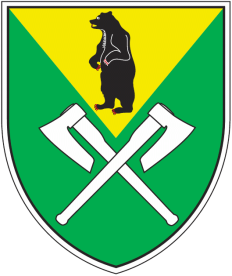 Navedba predmeta (opis)Vrednost brez DDVNaziv gospodarskega subjekta (izbran ponudnik)BLAGOBLAGOBLAGOPopravilo zaščitnih mrež in nabava novih golov z montažo14.628Gregor Lipič s. p.GRADNJAGRADNJAGRADNJADobava in montaža vodovodnega materiala za potrebe komunalnega opremljanja vasi Mali Log10.477Hydrovod d. o. o.Dobava in montaža poda iz vinila, obnova parketa, obnova stavbnega pohištva ter ostala obrtniška dela na poslovnem  objektu Hrib-Loški Potok 1710.031Blesk d. o. o.Posodobitev JR Lazec13.062Elmar Aleš Marjanovič s. p.Preureditev otoka z lipami v centru Hriba – Loški Potok10.931Samprt d. o. o.Pripravljalna gradbena dela za večnamenski objekt Hrib II. faza18.893Samprt d. o. o.STORITVESTORITVESTORITVEIzdelava IDZ in IDP ureditve R3-653-1364 Hrib – Podplanina, km. 0,2-2,0, na odseku skozi naselje Travnik in del naselja Hrib – Loški Potok18.400Giri d. o. o.Izdelava sprememb in dopolnitev občinskega prostorskega načrta (SD OPN 2 Loški Potok)13.090Studio Formika d. o. o.